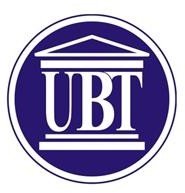 …………………………………………………………………………………………………………………………………………………………BSc Arkitekturë dhe planifikim hapësinor SyllabusPermbajtjaPROJEKTIM ARKITEKTURAL 2PROJEKTIM ARKITEKTURAL 2PROJEKTIM ARKITEKTURAL 2PROJEKTIM ARKITEKTURAL 2PermbajtjaLlojiSemestriECTSKodiPermbajtjaObligative (O)2530-ADE-351MesimdhenesitCand. Dr. Rineta JashariCand. Dr. Rineta JashariCand. Dr. Rineta JashariCand. Dr. Rineta JashariAnita YmeriAnita YmeriAnita YmeriAnita YmeriAsistentet e LendesJusuf XhiboQendresa SokoliJusuf XhiboQendresa SokoliJusuf XhiboQendresa SokoliJusuf XhiboQendresa SokoliVisar ShllakuVisar ShllakuVisar ShllakuVisar ShllakuShkurte DalipiShkurte DalipiShkurte DalipiShkurte DalipiTutoret e lendesNANANANAQellimet dhe objektivatLënda e Projektimit Arkitektural 2 ka për qëllim të ofrojë njohuri dhe aftësi të thella në projektimin e ndërtesave administrative. Kjo lëndë fokusohet në zhvillimin e një qasje të integruar ndaj projektimit arkitektural për ndërtesat administrative, duke përfshirë institucione publike, dhe ndërtesa të ngjashme administrative. Lënda përfshin analizat, projektimin, orientimin dhe organizimin e hapësirave kryesore dhe atyre të shërbimeve.Fokusi i lëndës poashtu ka të bëjë me konceptet që janë themelore për dizajnin arkitektonik: përdorimi i arkitekturës, elementet, krijimi i vendit, përbërja hapësinore, materialet e ndërtimit, aktivitetet, nevojat njerëzore dhe natyra e vetë procesit të projektimit.Lënda e Projektimit Arkitektural 2 ka për qëllim të ofrojë njohuri dhe aftësi të thella në projektimin e ndërtesave administrative. Kjo lëndë fokusohet në zhvillimin e një qasje të integruar ndaj projektimit arkitektural për ndërtesat administrative, duke përfshirë institucione publike, dhe ndërtesa të ngjashme administrative. Lënda përfshin analizat, projektimin, orientimin dhe organizimin e hapësirave kryesore dhe atyre të shërbimeve.Fokusi i lëndës poashtu ka të bëjë me konceptet që janë themelore për dizajnin arkitektonik: përdorimi i arkitekturës, elementet, krijimi i vendit, përbërja hapësinore, materialet e ndërtimit, aktivitetet, nevojat njerëzore dhe natyra e vetë procesit të projektimit.Lënda e Projektimit Arkitektural 2 ka për qëllim të ofrojë njohuri dhe aftësi të thella në projektimin e ndërtesave administrative. Kjo lëndë fokusohet në zhvillimin e një qasje të integruar ndaj projektimit arkitektural për ndërtesat administrative, duke përfshirë institucione publike, dhe ndërtesa të ngjashme administrative. Lënda përfshin analizat, projektimin, orientimin dhe organizimin e hapësirave kryesore dhe atyre të shërbimeve.Fokusi i lëndës poashtu ka të bëjë me konceptet që janë themelore për dizajnin arkitektonik: përdorimi i arkitekturës, elementet, krijimi i vendit, përbërja hapësinore, materialet e ndërtimit, aktivitetet, nevojat njerëzore dhe natyra e vetë procesit të projektimit.Lënda e Projektimit Arkitektural 2 ka për qëllim të ofrojë njohuri dhe aftësi të thella në projektimin e ndërtesave administrative. Kjo lëndë fokusohet në zhvillimin e një qasje të integruar ndaj projektimit arkitektural për ndërtesat administrative, duke përfshirë institucione publike, dhe ndërtesa të ngjashme administrative. Lënda përfshin analizat, projektimin, orientimin dhe organizimin e hapësirave kryesore dhe atyre të shërbimeve.Fokusi i lëndës poashtu ka të bëjë me konceptet që janë themelore për dizajnin arkitektonik: përdorimi i arkitekturës, elementet, krijimi i vendit, përbërja hapësinore, materialet e ndërtimit, aktivitetet, nevojat njerëzore dhe natyra e vetë procesit të projektimit.Rezultatet e PritshmeRezultatet e të nxënit ose aftësitë për atë që pritet të arrijnë studentët janë :Të kenë njohuri të mjaftueshme për elementët e prezantimit të projektimit dhe zbatimin e tijKuptojnë funksionin e ndërtesaveKuptojnë lidhjen në mes të hapësiraveKuptojnë dhe zbatojnë konceptet themelore të projektimit të ndërtesave administrativeKane informacion të mjaftueshëm për materialet që mund të përdoren në ndërtesat administrative.Rezultatet e të nxënit ose aftësitë për atë që pritet të arrijnë studentët janë :Të kenë njohuri të mjaftueshme për elementët e prezantimit të projektimit dhe zbatimin e tijKuptojnë funksionin e ndërtesaveKuptojnë lidhjen në mes të hapësiraveKuptojnë dhe zbatojnë konceptet themelore të projektimit të ndërtesave administrativeKane informacion të mjaftueshëm për materialet që mund të përdoren në ndërtesat administrative.Rezultatet e të nxënit ose aftësitë për atë që pritet të arrijnë studentët janë :Të kenë njohuri të mjaftueshme për elementët e prezantimit të projektimit dhe zbatimin e tijKuptojnë funksionin e ndërtesaveKuptojnë lidhjen në mes të hapësiraveKuptojnë dhe zbatojnë konceptet themelore të projektimit të ndërtesave administrativeKane informacion të mjaftueshëm për materialet që mund të përdoren në ndërtesat administrative.Rezultatet e të nxënit ose aftësitë për atë që pritet të arrijnë studentët janë :Të kenë njohuri të mjaftueshme për elementët e prezantimit të projektimit dhe zbatimin e tijKuptojnë funksionin e ndërtesaveKuptojnë lidhjen në mes të hapësiraveKuptojnë dhe zbatojnë konceptet themelore të projektimit të ndërtesave administrativeKane informacion të mjaftueshëm për materialet që mund të përdoren në ndërtesat administrative.